Цены на сахар в России, мире и Краснодарском крае, март 2018 г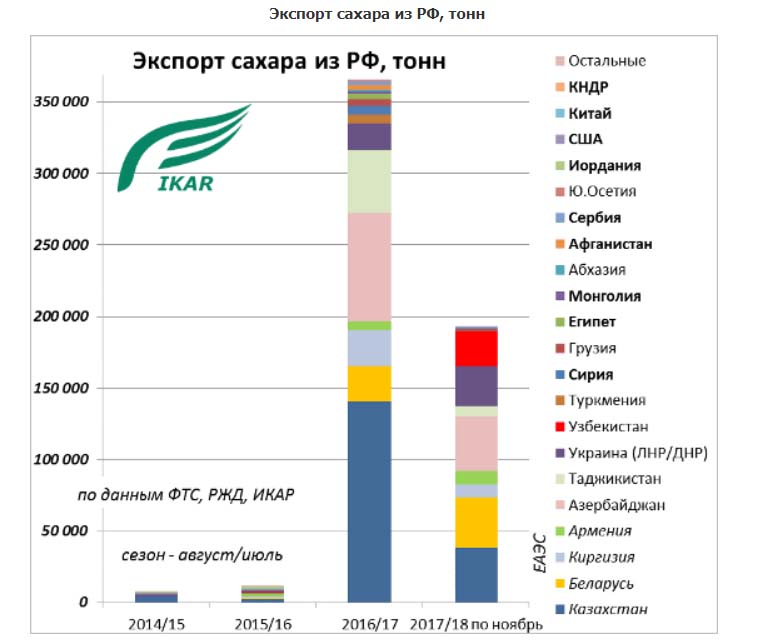 Индекс потребительских цен за период с 13 по 19 февраля 2018г. по оценке Росстата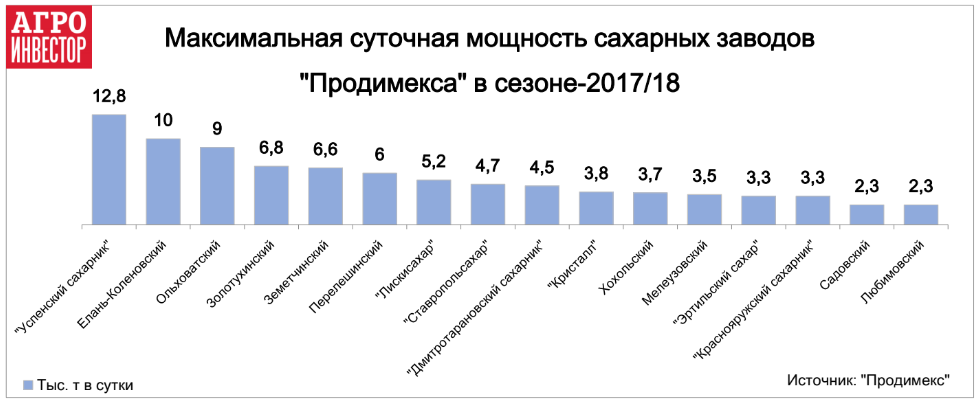 О ситуации на рынке сахараПо данным Союза сахаропроизводителей России по состоянию на 19.02.2018 работает 4 завода по переработке сахарной свеклы (в 2017 –5). От начала производственного сезона 2017/18 гг. переработано сахарной свеклы 45 949,0 тыс. т (на 0,3 % ниже уровня про 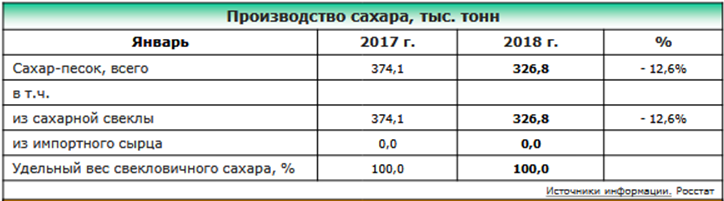 шлого года), выработано 6 434,0 тыс. т (на 6,1% выше уровня прошлого года).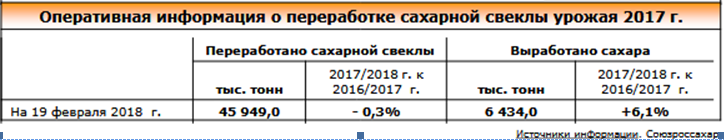 Объем импорта в Россию сахара белого (по данным ФТС России) в январе-декабре 2017 года снизился на 14,0% и составил 250,2 тыс. т (в январе-декабре2016 года – 290,9 тыс. т).Объем экспорта из России сахара белого(по данным ФТС России) в январе –декабре 2017 года составил 529,3 тыс. тонн (в 2016 году –100,2 тыс. тонн).Основными странами потребителями являются Казахстан, Узбекистан, Азербайджан, Кыргызстан, Таджикистан, Армения.По оперативным данным ж/д статистики экспорт белого сахара в январе 2018 г. составил 88,4 тыс.тонн.По данным ФТС России объем импорта сахара-сырца в текущем году (по состоянию на 11февраля 2018г.) составил 0,5тыс. тонн (против 0,4тыс. тонн в аналогичном периоде 2017 года).Импорт сахара белого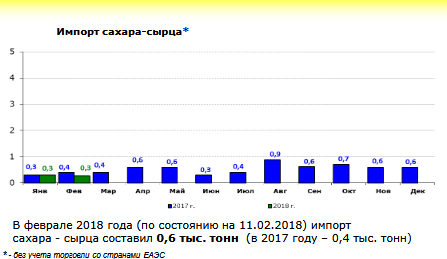 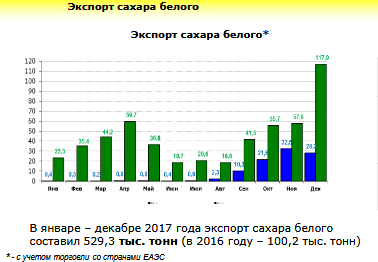 По состоянию на 21 февраля 2018 г. оптовая цена на сахар в ЮФО за неделю снизилась на 1,5% (+5,9 %с начала текущего года) и составила 26,47 руб./кг.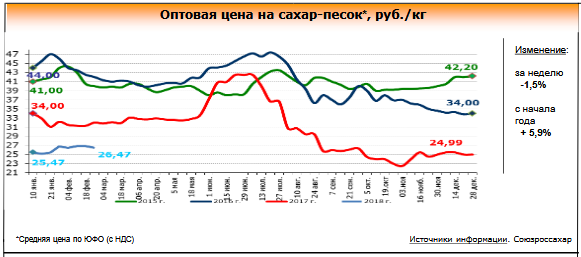 Цены промышленных производителей на 22 февраля 2018г.составили на сахар белый свекловичный 26,39руб./кг (+0,4% за неделю, +3,6% к декабрю 2017года). Потребительская цена по состоянию на 19февраля 2018 г. сложилась на  уровне 35,63 руб./кг и за неделю не изменилась (-1,4% с начала 2018 года).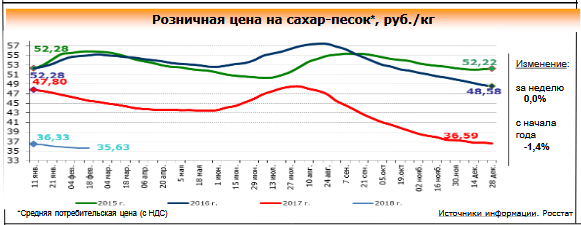 На Нью-Йоркской товарно-сырьевой бирже наблюдалось снижение биржевых котировок на сахар -сырец. По состоянию на 19 февраля 2018 г. котировки сложились на уровне 295 долл. США/т (-0,2% за неделю, -8,0% к декабрю 2017 года)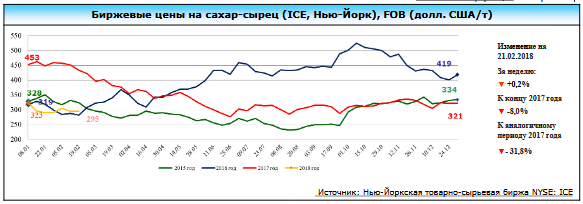 Средние еженедельные потребительские цены на сахар-песок в регионах РФ, руб./кг в 2018 году (по данным Росстата)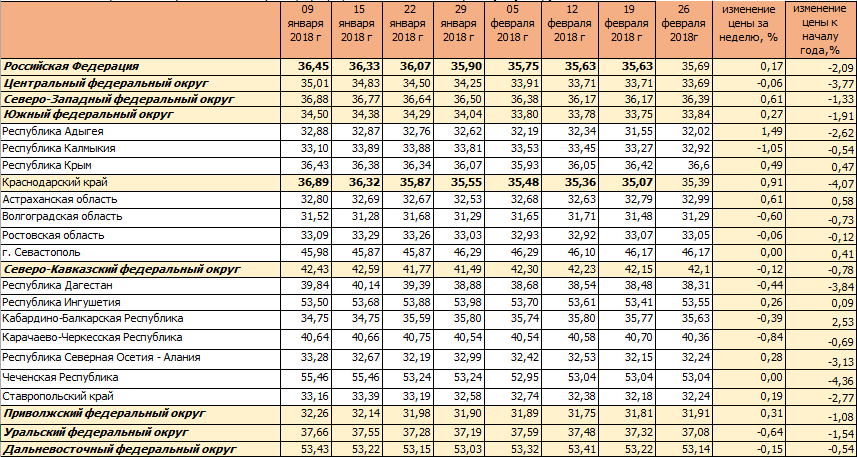 Средние цены на сахар-песок и сахарную свеклу на 22.02.2018г. по данным МСХ РФОБЗОР МИРОВОГО РЫНКА САХАРАМАРТ запретил снижать цены на сахар с помощью акцийБеларуси объектам торговли запретили снижать минимальные цены на сахар с помощью различных скидок.Снижение минимальных цен на сахар ниже установленных Министерством антимонопольного регулирования и торговли не допускается, об этом говорится в разъяснении на сайте ведомства.МАРТ специально для торговых сетей выдал пояснение, согласно которому при продаже цена на сахар даже с учетом акций, премиальных скидок и дисконтных карт не должна опускаться ниже установленной ведомством минимальной цены.Специально оговорено, что сахар также не может передаваться клиентам в качестве подарка. Данное требование не касается сахара, который продается в мелкой упаковке от 20 граммов и менее.Предельные минимальные цены на сахар МАРТ установило специальным постановлением №60, которое вступило в силу 17 января и будет действовать до 16 апреля 2018 года.Контролирующее ведомство было вынуждено пойти на эти меры из-за того, что на белорусский рынок хлынул поток сахара из России по явно демпинговым ценам.МАРТ установил розничную цену на килограмм сахара в размере 1,5 рублей. При этом в магазинах цены ранее варьировались от 1,2 до 1,5 рублей, а некоторые российские производители и вовсе предлагали свой сахар за 0,9 рубля.Почему российский сахар дешевлеПредседатель концерна "Белгоспищепром" Александр Забелло такую разбежку в ценах объяснил тем, что белорусские и российские производители находятся в разных условиях.Так, по его словам, в себестоимости сахара 65,9% занимает сырье — свекла. В прошлом году цена на свеклу в России составила от $27 до $37 за тонну. В Беларуси с учетом доставки — $43. При этом российские производители платят гораздо меньше за энергоресурсы. Российские производители сахара платят $80 за тысячу кубометров газа, а белорусские гораздо больше — $275.В прошлом году в России произвели такое количество сахара, которое не может потребить внутренний рынок. В этих условиях крупнейший производитель сахара на российском рынке был освобожден от уплаты НДС. Все это позволяет россиянам откровенно демпинговать на белорусском рынке.Ограничительные меры не способствуют развитию рыночной конкуренции, но в сложившихся условиях МАРТ вынуждено принимать ограничительные меры в отношении демпинговых поставок сахара из России.В 2017 году белорусский сахар продавался в 16 странах. При этом доля российского рынка снизилась на 23% и составляет сейчас около 54%. Для того чтобы сохранить прибыльность, предприятиям пришлось осваивать новые рынки сбыта.ОБЗОР РЫНКА САХАРА КРАСНОДАРСКОГО КРАЯСредние потребительские цены на сахар-песок в обследуемых городах Краснодарского края на 26 февраля 2018 г., руб./кгЦены сахар-песок по Краснодарскому краю по состоянию на 16.02.2018 г, по данным ГБУ КК «Кубанский сельскохозяйственный ИКЦ»Розничные цены на сахар-песок в Краснодарском крае по состоянию на 21 и 28 февраля 2018 года по данным РЭК –департамента цен и тарифов Краснодарского края.Изменения цен (%)Изменения цен (%)Изменения цен (%)Изменения цен (%)Изменения цен (%)к предыдущей дате регистрациик предыдущей дате регистрациик предыдущей дате регистрации19 февраля 2018г. к концу19 февраля 2018г. к концу19 февраля12 февраля5 февраляянваря 2018г.декабря 2017гСахар-песок100,099,799,899,598,6Январь-сентябрь2016 год2017 годИзменение, %Сахар белый, всего, тыс. т290,9250,286,0в т.ч. из Белоруссии243,6207,885,3НаименованиеДата / изменение цены,%Сахар (промышленные производители)Сахарная свеклаРоссийская ФедерацияЦена на 28.12.201725 457,423 320,22Российская ФедерацияЦена на 22.02.201826 383,583 738,11Российская ФедерацияИзменение цены, %103,6112,6Центральный ФОЦена на 28.12.201724 8474 115,8Центральный ФОЦена на 22.02.201826 779,174 578Центральный ФОИзменение цены, %107,8111,2Брянская областьЦена на 28.12.201724 5002 000Брянская областьЦена на 22.02.201824 5002 000Брянская областьИзменение цены, %100,0100,0Воронежская областьЦена на 28.12.201725 600Воронежская областьЦена на 22.02.201827 600Воронежская областьИзменение цены, %107,8Курская областьЦена на 28.12.201724 500Курская областьЦена на 22.02.201827 500Курская областьИзменение цены, %112,2Липецкая областьЦена на 28.12.201725 4542 350Липецкая областьЦена на 22.02.201827 8502 411Липецкая областьИзменение цены, %109,4102,6Рязанская областьЦена на 28.12.201725 50012 000Рязанская областьЦена на 22.02.201827 50014 220Рязанская областьИзменение цены, %107,8118,5Тамбовская областьЦена на 28.12.201723 5282 174Тамбовская областьЦена на 22.02.201825 7252 204Тамбовская областьИзменение цены, %109,3101,4Тульская областьЦена на 28.12.20172 055Тульская областьЦена на 22.02.20182 055Тульская областьИзменение цены, %100,0Южный ФОЦена на 28.12.201726 7572 276,5Южный ФОЦена на 22.02.201826 5783 041,5Южный ФОИзменение цены, %99,3133,6Краснодарский крайЦена на 28.12.201726 7572 053Краснодарский крайЦена на 22.02.201826 5781 883Краснодарский крайИзменение цены, %99,391,7Ростовская областьЦена на 28.12.20172 500Ростовская областьЦена на 22.02.20184 200Ростовская областьИзменение цены, %168,0Северо-Кавказский ФОЦена на 28.12.201724 0002 400Северо-Кавказский ФОЦена на 22.02.201824 0002 400Северо-Кавказский ФОИзменение цены, %100,0100,0Ставропольский крайЦена на 28.12.201724 0002 400Ставропольский крайЦена на 22.02.201824 0002 400Ставропольский крайИзменение цены, %100,0100,0Приволжский ФОЦена на 28.12.201726 666,67Приволжский ФОЦена на 22.02.201826 566,67Приволжский ФОИзменение цены, %99,6Республика МордовияЦена на 28.12.201730 000Республика МордовияЦена на 22.02.201827 100Республика МордовияИзменение цены, %90,3Пензенская областьЦена на 28.12.201725 000Пензенская областьЦена на 22.02.201827 600Пензенская областьИзменение цены, %110,4Саратовская областьЦена на 28.12.201725 000Саратовская областьЦена на 22.02.201825 000Саратовская областьИзменение цены, %100,0Сибирский ФОЦена на 28.12.201725 6502 350Сибирский ФОЦена на 22.02.201825 6502 270Сибирский ФОИзменение цены, %100,096,6Алтайский крайЦена на 28.12.201725 6502 350Алтайский крайЦена на 22.02.201825 6502 270Алтайский крайИзменение цены, %100,096,6Краснодарский крайКраснодарАрмавирЕйскНовороссийскСочиТуапсеСахар-песок35.3936.7832.4135.3134.8241.5233.24Наименование продукцииРуб.Руб.Руб.Наименование продукцииМинимальная ценаМаксимальная ценаЦена большинстваЦена производства (тн)Цена производства (тн)Цена производства (тн)Цена производства (тн)Сахар -песок26238,0027905,0026988,00Потребительская цена (кг)Потребительская цена (кг)Потребительская цена (кг)Потребительская цена (кг)Сахар-песок38,1048,5142,27Розничные цены 21.02.2018Розничные цены 21.02.2018Розничные цены 21.02.2018Розничные цены 28.02.2018Розничные цены 28.02.2018Розничные цены 28.02.2018Средн.Миним.Макс.Средн.Миним.Макс.Сахар-песок руб. за кг41,9233,0054,8241,8733,0054,82